Территориальная избирательная комиссияЧернского района Тульской областиПОСТАНОВЛЕНИЕОб утверждении схемы многомандатных избирательных округовдля проведения выборов депутатов Собрания депутатов муниципального образования Тургеневское Чернского районапервого созываВ связи с назначением   выборов депутатов Собрания депутатов муниципального образования Тургеневское Чернского района, в соответствии  со  статьей 18 Федерального закона от 12.06.2002   № 67-ФЗ  «Об основных гарантиях избирательных прав и права на участие в референдуме граждан Российской Федерации»,   статьи 2 Закона Тульской области  от 09.06.2008 г. № 1024-ЗТО «О видах избирательных систем, порядке и условиях их применения при проведении муниципальных выборов в Тульской области», территориальная избирательная комиссия Чернского района Тульской области, осуществляя полномочия избирательной комиссии муниципального образования Тургеневское Чернского  района, ПОСТАНОВЛЯЕТ:Утвердить схему многомандатных избирательных округов для проведения выборов депутатов Собрания депутатов муниципального образования Тургеневское Чернского района сроком на 10 лет (Приложение № 1).Утвердить графическое изображение схемы многомандатных избирательных округов для проведения выборов депутатов Собрания депутатов муниципального образования Тургеневское Чернского района сроком на 10 лет (Приложение № 2)2. Опубликовать постановление в  газете «Заря. Чернский район» и разместить  его на официальном сайте муниципального образования Чернский район.СХЕМА     многомандатных избирательных округов для проведения выборов депутатов Собрания  депутатов муниципального  образования Тургеневское  Чернского района Тургеневский шестимандатный избирательный округ № 1(количество избирателей – 1984 чел.)С. Большое Скуратово, д. Гуньково, д. Ильинка, п. Скуратовский, с. Спасское, с. Бредихино-1, с. Бредихино-2 , п. Облучье, д. Подберезово, д. Сидорово, п. Воропаевский, д. Филатьево, п. Хрущи, ст. Чернь, д. Медвежка, с. Богослово, д. Александровка, д. Гринево, д. Долматово, д. Каверино, д. Калиновка, с. Кудиново, д. Кукуевка,  д. Льгово,  д. Ползиково, с.  Старухино,  с. Хмелины, с. Шушмино, д. Большая Рябая, п. Каменный Холм, с. Николо-Вяземское, д. Платицыно-1, д. Платицыно-2, д. Синюково.Тургеневский четырехмандатный избирательный округ № 2(количество избирателей – 1372 чел.) Д. Большое Кондаурово, д. Богачевка, д. Гвоздево, д. Дьяково, д. Малое Кондаурово, д. Мошерово, д. Натаровка, д. Никольское, д. Сальница-Слободка,  д. Санталово,  д. Большая Сальница, д. Каратеево, д. Овсянниково, с. Полтево, п. Революции, д. Семендяй, д. Бежин Луг, д. Васильевское, д. Вязовна, д. Красная Горка, д. Красное Тургенево, п. Красный Холм, д. Круговая, д. Лапино, д. Липицы, п. Новоселок, д. Петровское, д. Снежедь, д. Стекольная Слободка, д. Сухотиновка, д. Тургенево, д. Черемисино, д. Большие Борзенки,  с. Ветрово, д. Глаголево , х. Дача Рог, д. Жерлово-Григорьево, д. Жерлово-Лукино, д. Жерлово-Петрово, п. Живой Ключ, п. Жизнь, д. Кальна, с. Костомарово, д. Костомарово-Юдино, д. Лобаново, д. Малая Рябая, д. Русино, х. Цветной, д. Черемушки, п. Ясное Утро, х. Заводской, д. Лунино, д. Малая Сальница, д. Распопово,  п. Снежедь, с. Троицкое-Бачурино, с. Тшлыково.Приложение № 2 к постановлению территориальной избирательной комиссии Чернского района Тульской области от 23.06.2014  № 42-102   Графическое изображение схемы многомандатных избирательных округов для проведения выборов депутатов Собрания депутатов муниципального образования Тургеневское Чернского района            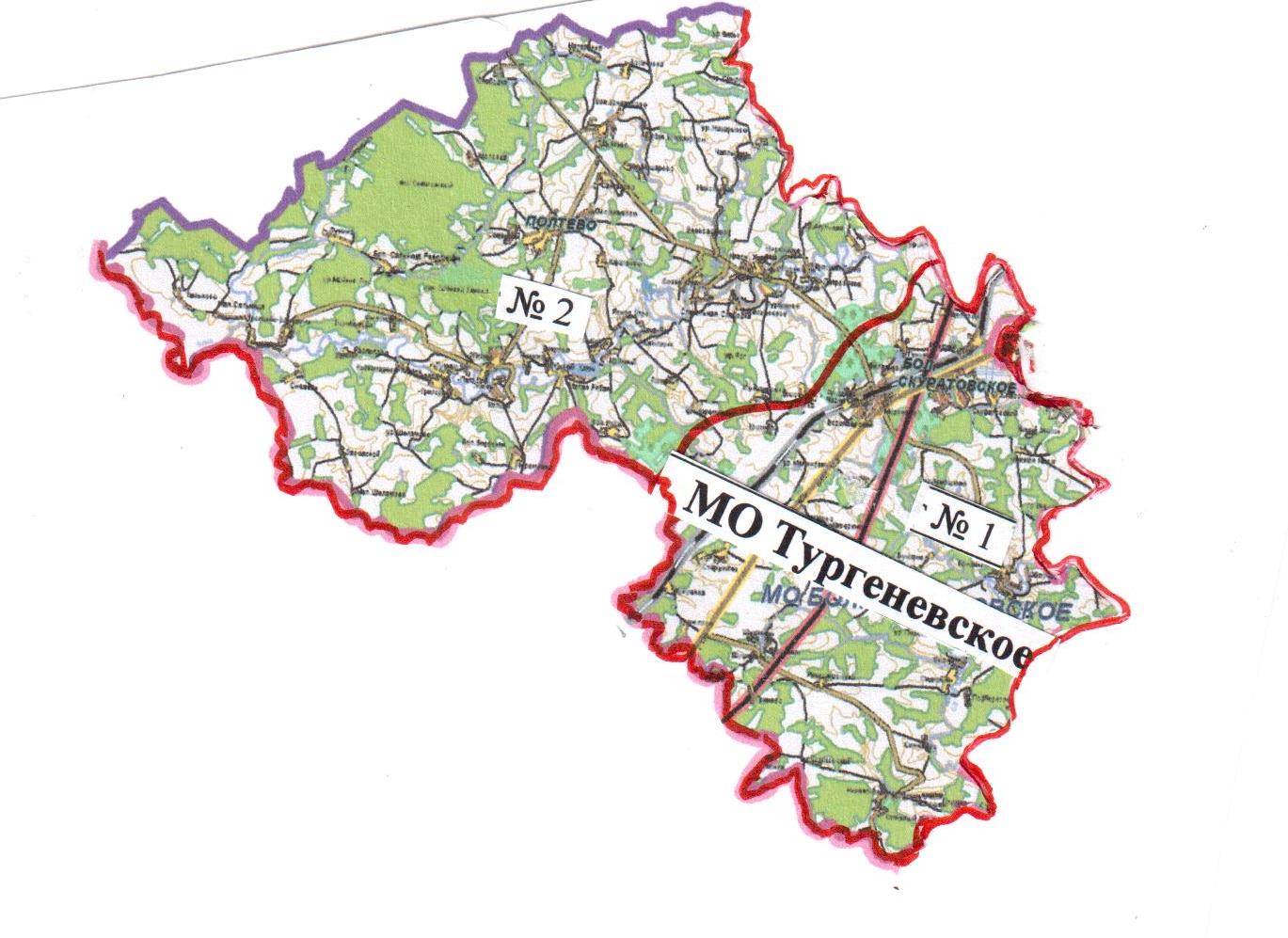 23 июня 2014 года                                                  №  42-102Председатель ТИК Чернскогорайона Тульской областиН.Н. НовиковаСекретарь ТИК Чернскогорайона Тульской области                                        Л.К. ВласенковаПриложение № 1 к постановлению территориальной избирательной комиссии Чернского района Тульской области от 23.06.2014  № 42-102